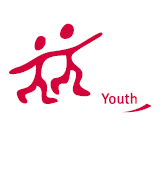 Youth exchange“Because I’m… Healthy”20-27 October 2014, Lisbon – PortugalApplication FormPlease note: This form should be completed in English exclusively!  If the space provided is insufficient, you are welcome to continue on additional sheets which you should attach to this document when finalized. You can add extra information on additional pages if you wish to do so and attach them to this Application Form (don’t forget to indicate the question(s) number(s) you’re answering). Thank you!1. Personal InformationName			___________________________________________________________Birthplace and date	___________________________________________________________Gender and marital status	___________________________________________________________Nationality		___________________________________________________________ID Card/ Passport No.	______________Issuing date________ Expiration date_______________Contact Address		____________________________________________________________________________________________________________________________________________Email Address		___________________________________________________________Telephone No.		___________________________________________          Mobile No. ___________________________Yahoo/Messenger ID	___________________________________________          Skype ID   ___________________________Education and Training             __________________________________________       Ocupation ___________________________2. Emergency ContactName		____________________________________________________________________________________________Relationship	____________________________________________________________________________________________Address	______________________________________________________________________________________________________________________________________________________________________________________________________Email Address	____________________________________________________________________________________________Telephone No.	____________________________________________________________________________________________3. Which are your main reasons for participating in the “Because I’m… Healthy!” Youth Exchange?______________________________________________________________________________________________________________________________________________________________________________________________________________________________________________________________________________________________________________________________4. Have you ever participated in any youth international activity? (if so, indicate what, when and where)______________________________________________________________________________________________________________________________________________________________________________________________________________________________________________________________________________________________________________________________5. Describe the place where you live (town, city, village; urban/ rural/ industrial area, where it is located, population)____________________________________________________________________________________________________________________________________________________________________________________________________________________6. Have you completed your compulsory/basic education?	 Yes          NoIf you answered yes, what have you been working on since finishing it?____________________________________________________________________________________________________________________________________________________________________________________________________________________7. Which language(s) do you speak and/or understand (including your mother tongue)?__________________________________________________________________________________________________________8. Describe your previous experiences in other countries and your interaction with people of different nationalities and cultures.______________________________________________________________________________________________________________________________________________________________________________________________________________________________________________________________________________________________________________________________9. Which are your hobbies?______________________________________________________________________________________________________________________________________________________________________________________________________________________________________________________________________________________________________________________________10. Do you smoke?        Yes          No11. Do you have any special dietary requirements?        Yes          NoIf yes, please specify ____________________________________________________________________________________________________________________________________________________________________________________________________________________12. Do you have allergies?       Yes          NoIf yes, please specify __________________________________________________________________________________________________________13. Add here any further information you think could be useful:______________________________________________________________________________________________________________________________________________________________________________________________________________________________________________________________________________________________________________________________Place & Date    __________________________________________ Signature of participant						  Please include the following documents: Photocopy of your ID Card/ PassportPhotocopy of the “European Health Insurance Card”